Curso Pedeciba Biología“Biología de Virus emergentes y desatendidos en Uruguay y la región”28 de nov – 3 de dic, 2022Facultad de Ciencias – Institut Pasteur de MontevideoPROGRAMALunes 28 de noviembre 28	Martes 29 de noviembreMiércoles 30 de noviembre Jueves 1 de diciembreViernes 2 de diciembre		8:00Bienvenida y presentación del curso: Dr. Nicolás Sarute (Salón 102/104 - Facultad de Ciencias)8:10-9:10Módulo Téorico I: Antivirales y Vacunas (Salón 102/104 - Facultad de Ciencias)Teórico I: Factores celulares antivirales contra virus hemorrágicos en Argentina. Dra. Sandra Cordo (FCEyN, UBA)9:10-10:10Teórico II: Nuevas estrategias antivirales contra arbovirus. Dr. Gonzalo Moratorio (FCien/IP Mont)10:10-10:20Corte10:20-11:20Teórico III: Evaluación de la eficacia de vacunas comerciales contra coronavirus aviares. Dra. Ana Marandino (FCien)11:20-12:20Teórico IV: Respuesta inmune humoral frente a vacunas para SARS-CoV-2. Dr. Sergio Bianchi (HC/IP Mont)13:00-15:30Práctico: Análisis de proteínas celulares con actividad moduladora sobre la entrada del arenavirus del Nuevo Mundo Tacaribe (TCRV) en células humanas (línea celular A549 derivada de carcinoma de pulmón) Día 1: Institut Pasteur de Montevideo (Laboratorio de enseñanza - Planta Alta)a. Silenciamiento de los genes Signal regulatory protein alpha (SIRPA) y Non-muscle myosin IIA (MYH9) mediante transfección reversa de ARNs pequeños de interferencia (siRNA) utilizando el reagente RNAiMax (Thermo).b. Trasnfección de constructos plasmídicos de expresión de la proteína. Dynamin wild-type (WT) y de un mutante dominante negativo (DN) fusionadas a la proteína verde fluorescente (GFP) utilizando Lipofectamine 3000 (Thermo).9:00-12:30PrácticoDía 2: Institut Pasteur de Montevideo (Laboratorio de enseñanza - Planta Alta)a. Ensayo de internalización viral de TCRV en células transfectadas con siRNAs SIRPA y MYH9. b. Infección de células transfectadas con los constructos de expresión de Dynamin-GFP con TCRV por 24 horas.13:30-14:30Módulo Téorico II: Interacciones virus-hospedero (Salón de Seminarios 1 - Facultad de Ciencias)Teórico I: Estudio de la patogénesis del virus de la Hepatitis E in vitro. Dr. Santiago Mirazo (FCien/FMed)14:30-15:30Teórico II: Estudio de la eficiencia traduccional de variantes del IRES del virus de la Hepatitis C. Dra. Natalia Echeverría (FCien/IP Mont)15:30-15:45Corte15:45-16:45Teórico III: Análisis de proteínas celulares que actúan sobre la internalización de virus endocíticos. Dr. Nicolás Sarute (FCien/IP Mont)9:00-12:00PrácticoDía 3: Institut Pasteur de Montevideo (Laboratorio de Enseñanza - Planta Alta)a. Extracción de ARN total (celular y viral) de células infectadas con TCRV con el kit comercial Quick-RNA Miniprep (Zymo Research).b. Retrotranscripción del ARN con la enzima retrotranscriptasa SuperScript II (Invitrogen).c. Visualización de las células transfectadas con los constructos de Dynamin-GFP e infectadas con TCRV por microscopía de epifluorescencia. 13:00-14:00Módulo Téorico III: Vigilancia, Epidemiología y Ecología (Salón 207 - Facultad de Ciencias)Teórico I: Vigilancia genómica en tiempo real de variantes de preocupación de SARS-CoV-2 en Uruguay. Dra. Pilar Moreno (FCien/IP Mont)14:00-15:00Teórico II: Análisis de virus entéricos en distintas matrices ambientales. Dr. Rodney Colina (CENUR Litoral Norte)15:00-15:15Corte15:15-16:15Teórico III: Identificación y caracterización de virus en murciélagos neotropicales. Dr. Adriana Delfraro (FCien)16:15-17:15Teórico IV: Virus de la leucosis bovina en Uruguay. Dra. Natalia Olivero (IP Mont)9:00-10:00Módulo Téorico IV: Detección y Caracterización (Salón de Seminarios 1 - Facultad de Ciencias)Teórico I: Desarrollo de una metodología basada en RT-qPCR para la detección simultánea de virus aviares. Dr. Gonzalo Tomás (FCien)10:00-11:00Teórico II: Detección y caracterización del virus del síndrome reproductivo y respiratorio porcino en Uruguay. Dra. Natalia Ramos (FCien)11:00-11:15Corte11:15-12:15Teórico III: Detección y cuantificación de norovirus en Uruguay. Dr. Matías Victoria (CENUR Litoral Norte)13:00-17:00PrácticoDía 4: Facultad de Ciencias (Laboratorio Práctico 307 - 3er piso)a. Ensayo de PCR cuantitativa (qPCR) para establecer los niveles de internalización de TCRV y silenciamiento génico en células A549 transfectadas con siRNAs SIRPA y MYH9. b. Análisis de resultados y discusión final de las actividades de laboratorio. 8:00-9:00Módulo Téorico V: Genómica y Evolución (Salón de Seminarios 1 - Facultad de Ciencias)Teórico I: Evolución experimental de coronavirus. Dra. Marianoel Pereira (IP Mont)9:00-10:00Teórico II: Análisis de deleciones en genes no estructurales de un linaje uruguayo de SARS-CoV. Dr. Rubén Pérez (FCien)10:00-10:15Corte10:15-11:15Teórico III: Evolución genómica de parvovirus canino. Mag. Sofía Grecco (FCien)12:00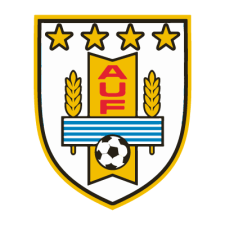 CLASIFICACIÓN DE URUGUAY A OCTAVOS DE FINAL